Baccalauréat Professionnel« Maintenance des Équipements Industriels »ÉPREUVE E1 : Épreuve scientifique et techniqueSous-épreuve E11 (unité 11) :Analyse et exploitation de données techniquesSESSION 2020CORRIGÉDOSSIER QUESTIONS-RÉPONSESProblématique generaleL’augmentation de la dureté de la gomme des pneus et l’historique des pannes du service maintenance font apparaître de nombreux arrêts de production concentrés sur le poste de montage.Problématique n°1Depuis l’augmentation de la dureté de la gomme des pneus, les bras de poussée présentent un dysfonctionnement fréquent. Le pneu est mal positionné sur la jante ce qui engendre un coincement de la tête de montage.Problématique n°2Les nouvelles gommes imposent d’augmenter l’effort de poussée du pied de biche. On profite du changement du vérin de pied biche pour améliorer le réglage de la course et ainsi éviter les collisions contre la jante.Problématique n°3Le service maintenance souhaite modifier le seuil de cisaillement du fusible mécanique de la tête rotative de montage. Celui-ci doit céder lors d’un effort trop important pour protéger le moteur et les effecteurs. Depuis l’augmentation des duretés de gommes il a tendance à céder trop rapidement.Problématique n°1L’effort de poussée des pneumatiques semble insuffisant depuis les changements de gommes. On vous demande de réaliser une analyse fonctionnelle et structurelle du système pour vérifier cette hypothèse et proposer une solution.Q 1.1 : Identifier la fonction globale du poste de montage.Q 1.2 : Donner la matière d’œuvre entrante (MOE), la matière d’œuvre sortante (MOS) et les énergies nécessaires (W).Q 1.3 : A l’aide du diagramme FAST, compléter le tableau suivant :Q 1.4 : A l’aide du diagramme FAST et du DTR 10, cocher (mettre une croix dans le tableau ci-dessous) les mouvements suivant lesquels les différents éléments du poste de montage peuvent se déplacer :Q2.1 : Déterminer les classes d’équivalence cinématiques du poste de montage. Pour cela :Colorier d’une couleur différente chaque rectangle situé à côté des noms de groupes ;Indiquer à quelles classes d’équivalence appartiennent les repères des pièces indiquées ci-dessous en complétant les groupes.Repères des pièces à placer :  5    21   61   82a   11   90   124a   108   119a   114..Q 2.2 : Compléter le schéma cinématique minimal ci-dessous avec DTR 10. Pour cela :Identifier les classes d’équivalence manquantes en complétant les bulles ;Colorier le schéma cinématique avec les couleurs choisies à la question Q 2.1 de la page précédente.Remarque :Les vérins sont représentés en traits interrompus fins (pointillés) pour faciliter la compréhension. Ils ne sont pas à colorier.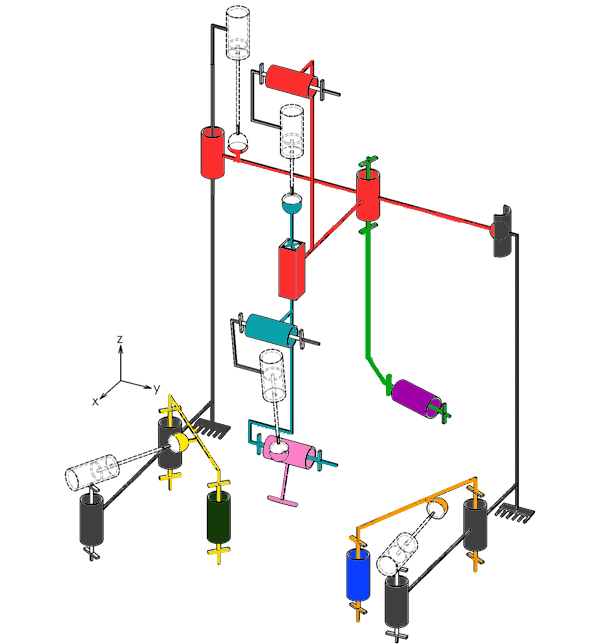 Q 2.4 : Identifier la liaison manquante entre les classes d'équivalences E1 et E7b, en complétant le tableau ci-dessous. Pour cela :Identifier les mouvements possibles entre ces deux classes d’équivalences en écrivant "0" si le mouvement est impossible ou "1" si le mouvement est possible,Ecrire le nom de la liaison mécanique et son axe.Q 2.5 : Choisir le symbole de la liaison manquante du schéma cinématique précédent (entre E1 et E7b). Cocher la bonne réponse. Rappel de la problématique n°1Depuis l’augmentation de la dureté de la gomme des pneumatiques, le pousseur de pneumatique présente un dysfonctionnement fréquent. Le pneumatique est mal positionné sur la jante et engendre un coincement de la tête de montage.On propose de vérifier l’effort de poussée des galets presseurs E8 sur le pneu.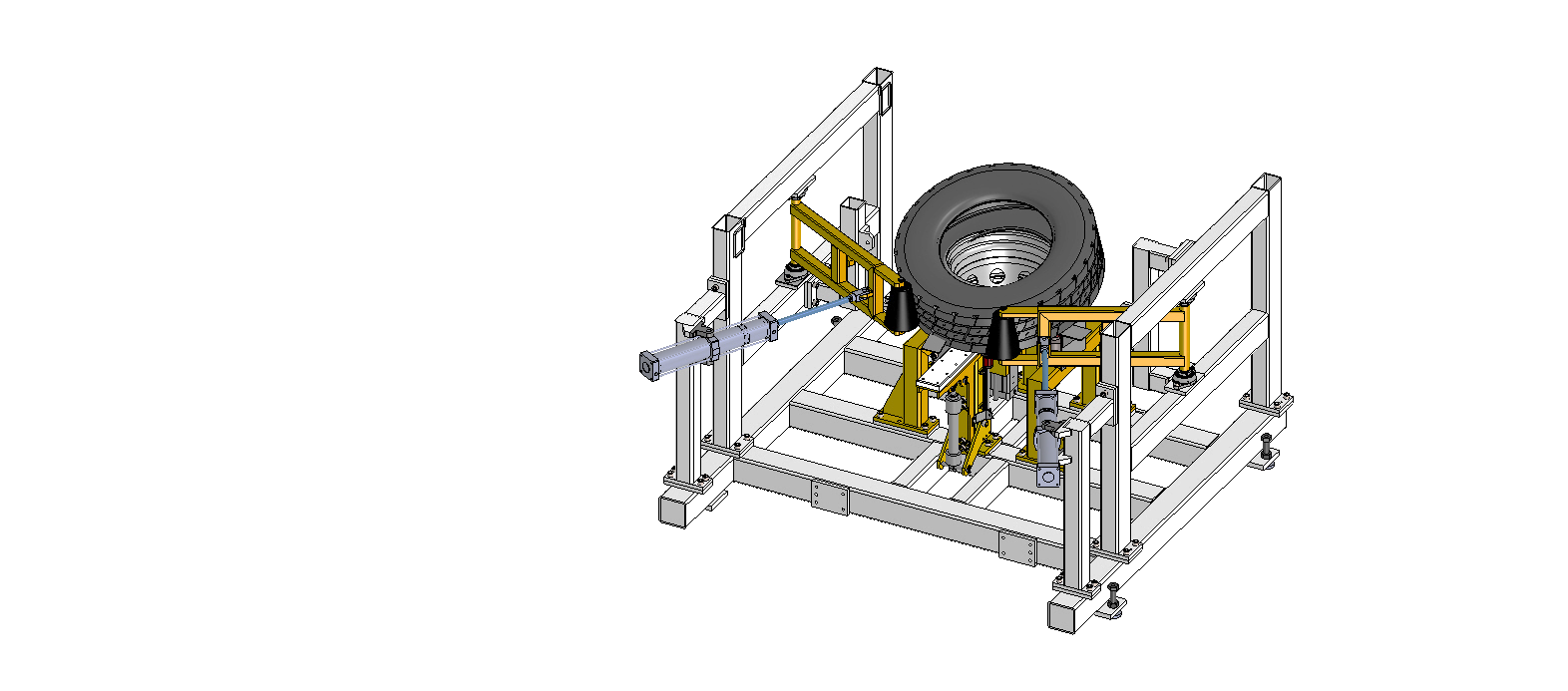 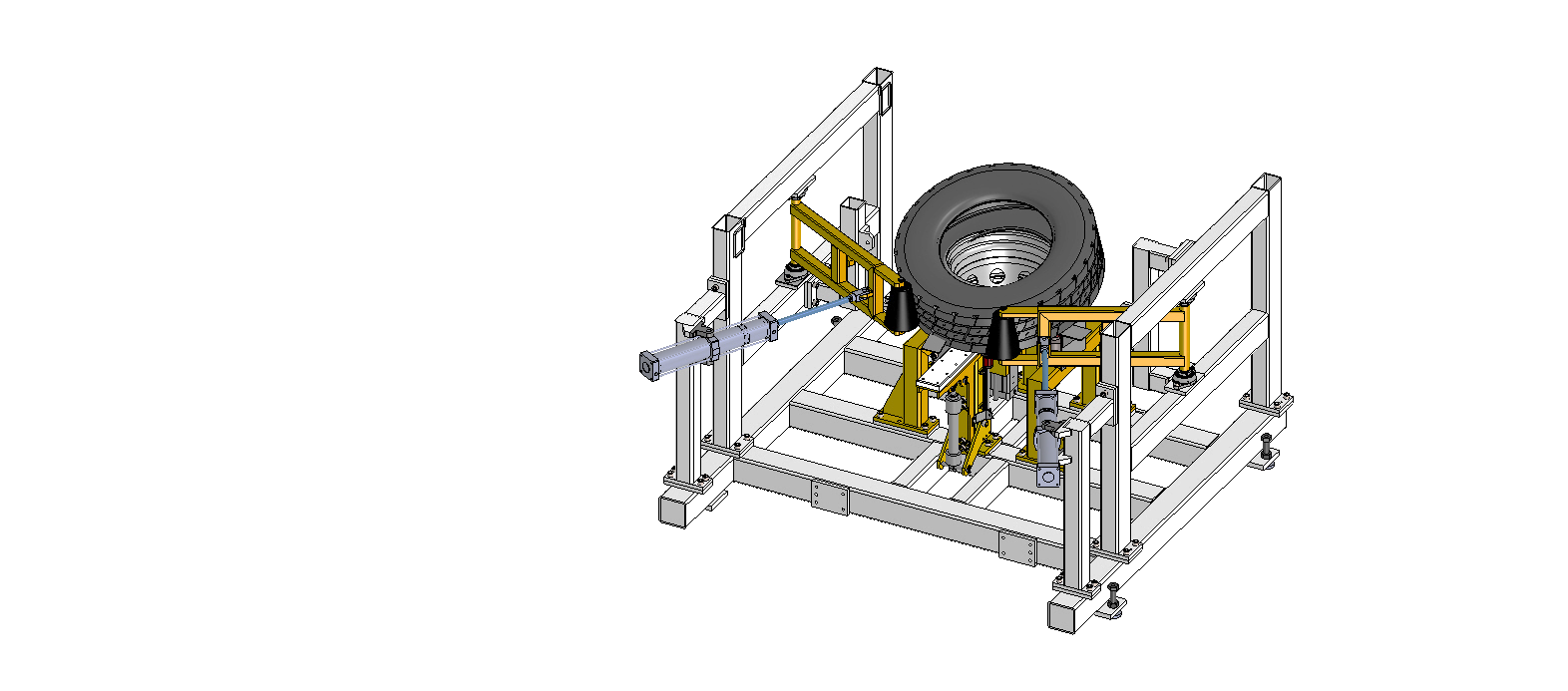 Les galets presseurs E8 sont mis en mouvement grâce aux bras de poussée E7 et aux vérins Rep. 98.Le bureau des méthodes indique qu’avec les nouvelles gommes de pneus, l’effort minimum de poussée de chaque galet doit être de 4500 N.On souhaite vérifier si les dysfonctionnements proviennent de ces vérins.Hypothèses :Le problème est supposé plan et il possède un plan de symétrique vertical. On fera donc l’analyse sur le bras de poussée droit uniquementLe poids propre des pièces est négligéLes liaisons sont considérées comme parfaitesLes frottements sont négligésRemarque :Pour la suite de l’étude, on considèrera que les groupes (E7a + E8a) constituent le groupe (E78).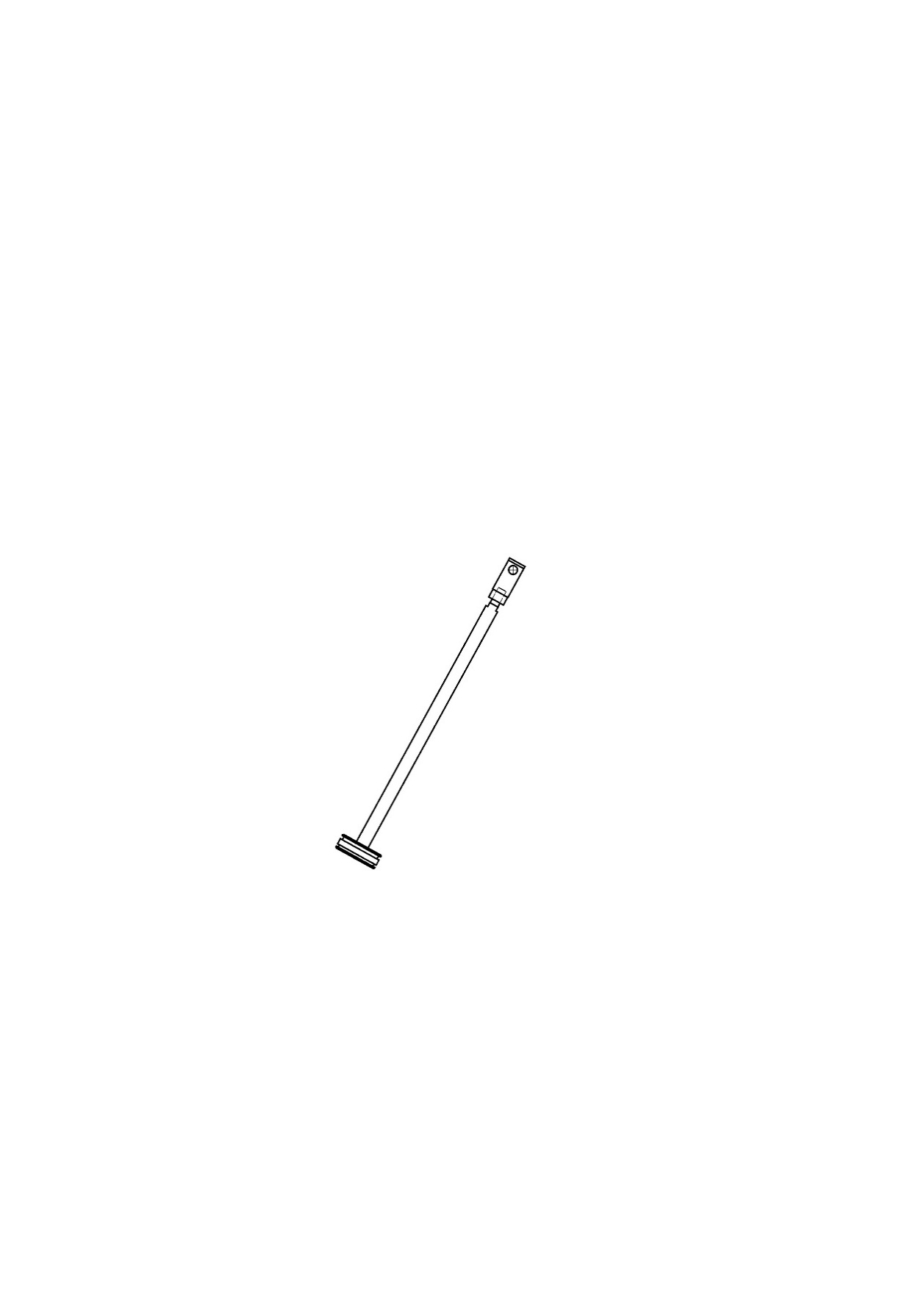 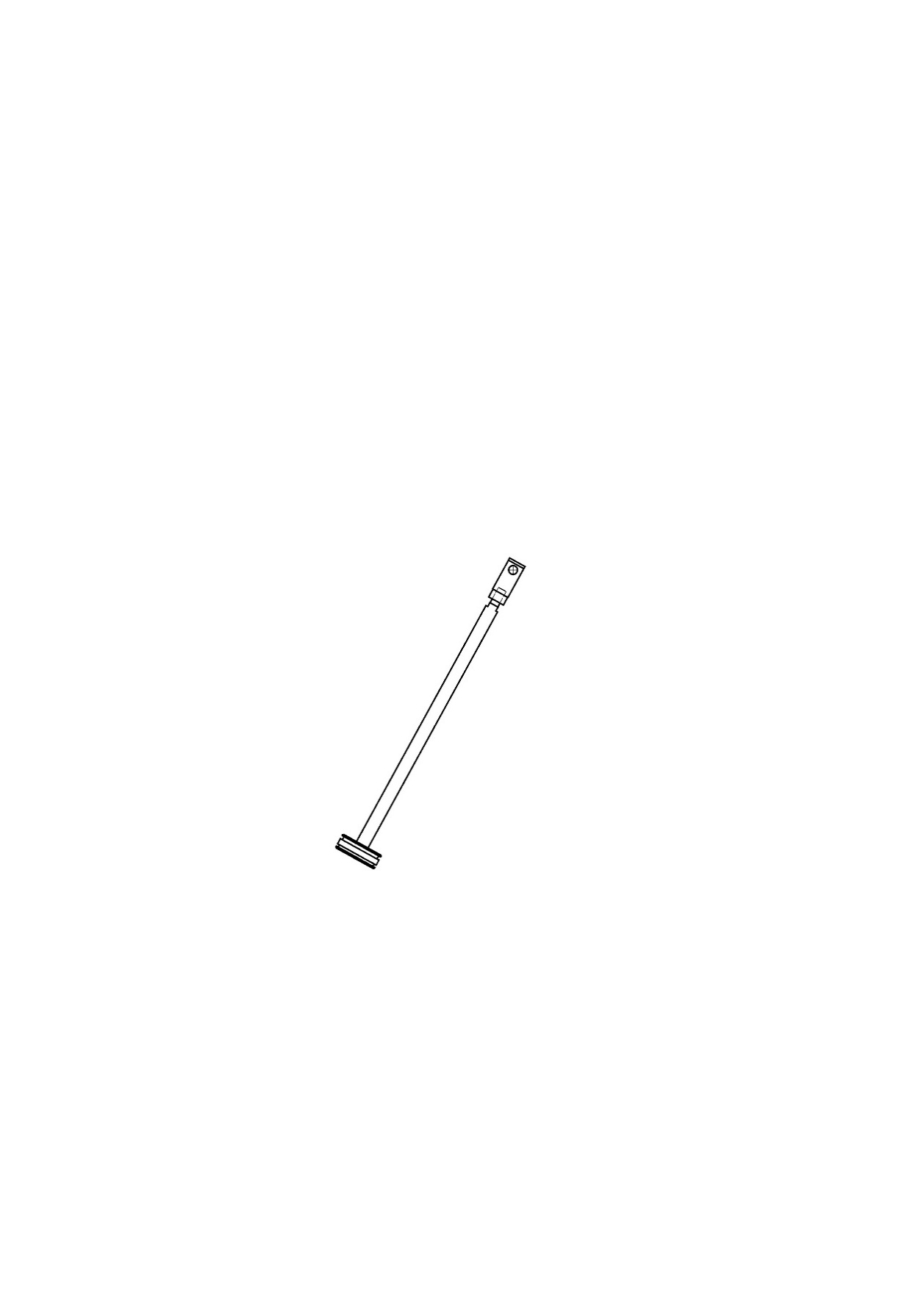 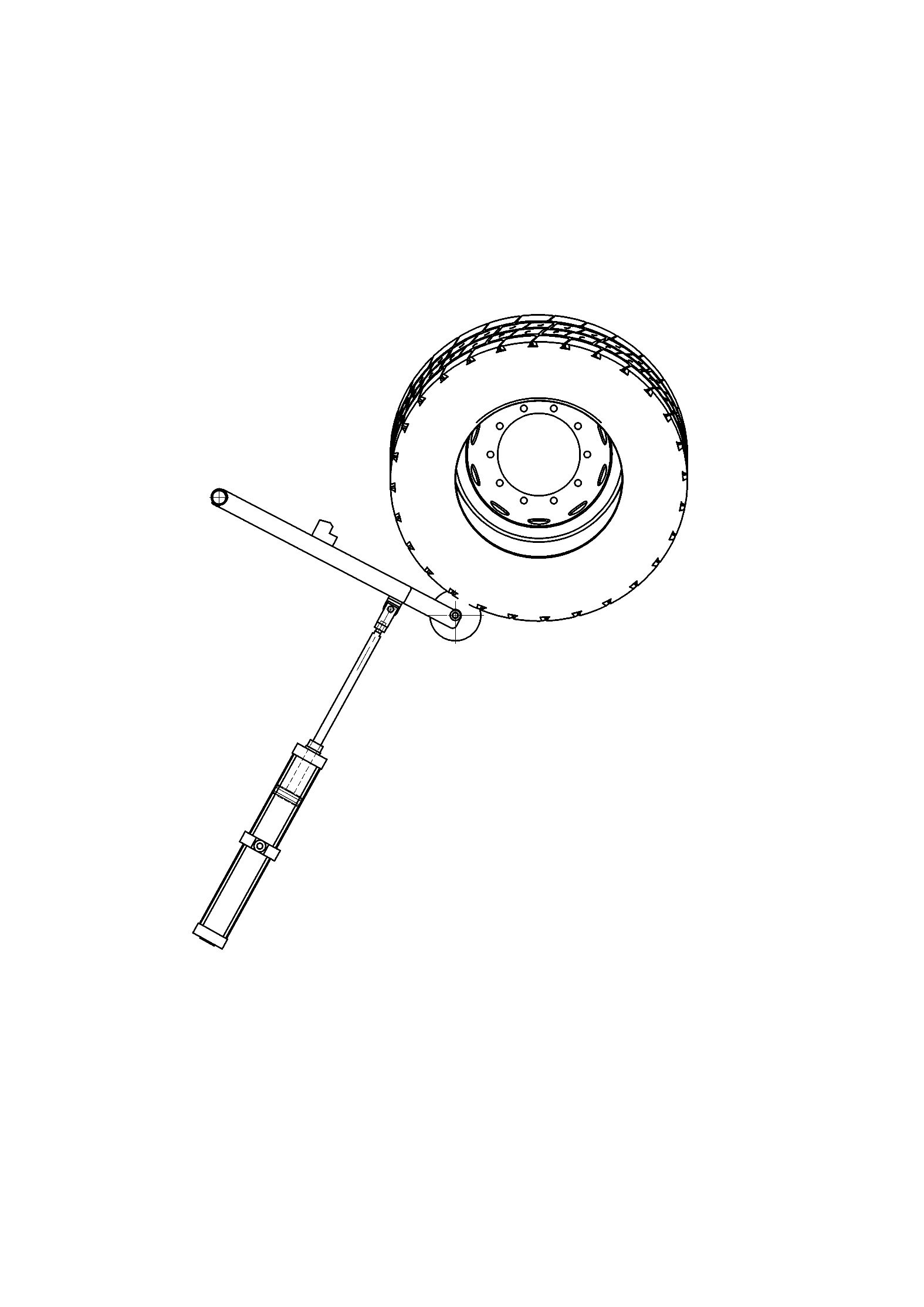 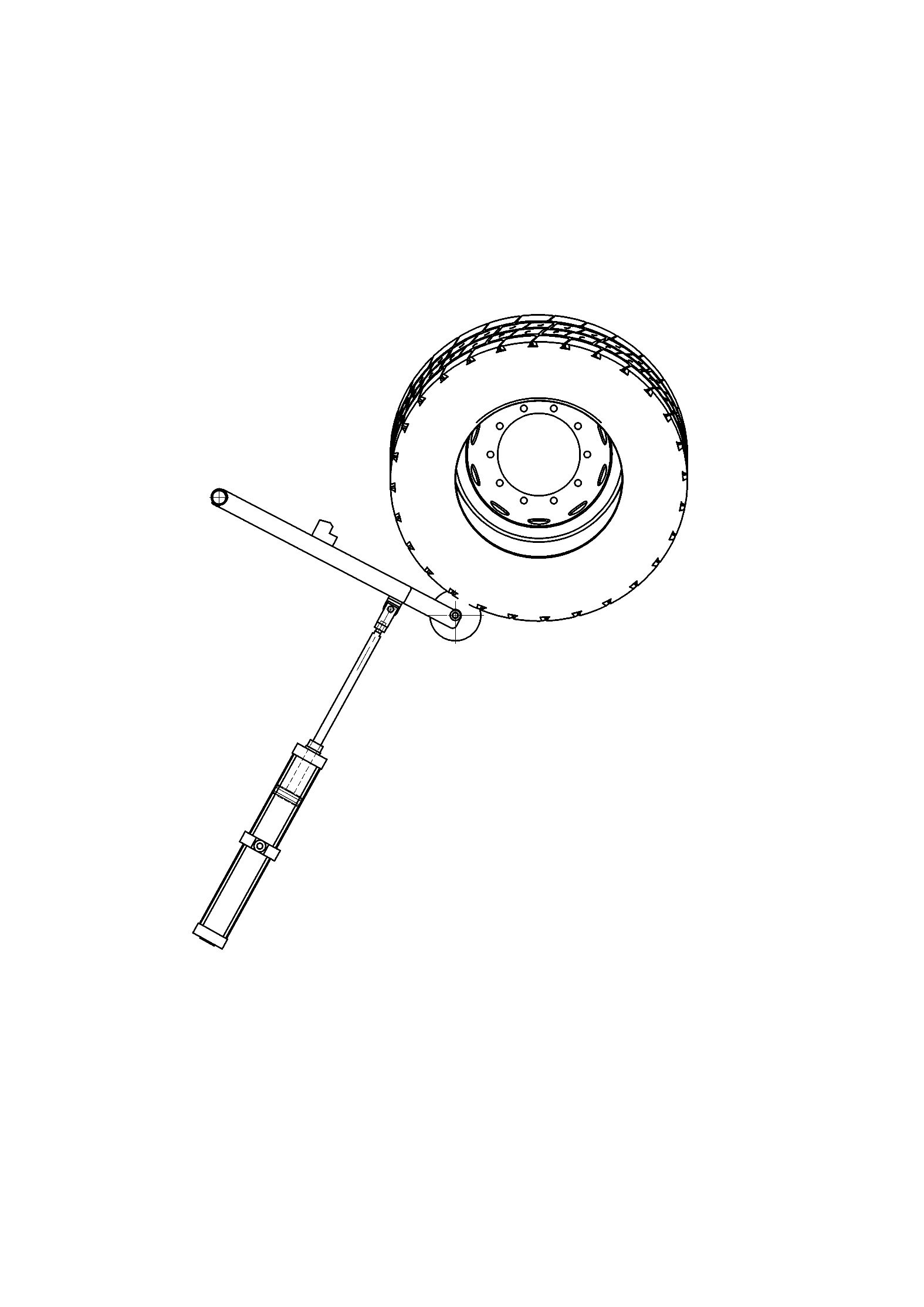 Q 3.1 : On isole sur la fig 8 la tige du vérin pousseur Rep 98a. Faire le bilan des actions mécaniques extérieures en complétant le tableau ci-dessous.Q 3.2 : Tracer la droite support des forces précédentes sur la figure 9.Q 3.3 : On isole l’ensemble (E78) = (bras de poussée E7a + Galet presseur E8a). Faire le bilan des actions mécaniques extérieures en complétant le tableau.Q 3.4 : Ecrire le Principe Fondamental de la Statique pour cet isolement et trouver le point d’intersection des droites supports. Tracer enfin le dynamique des forces pour trouver les intensités des forces,  et 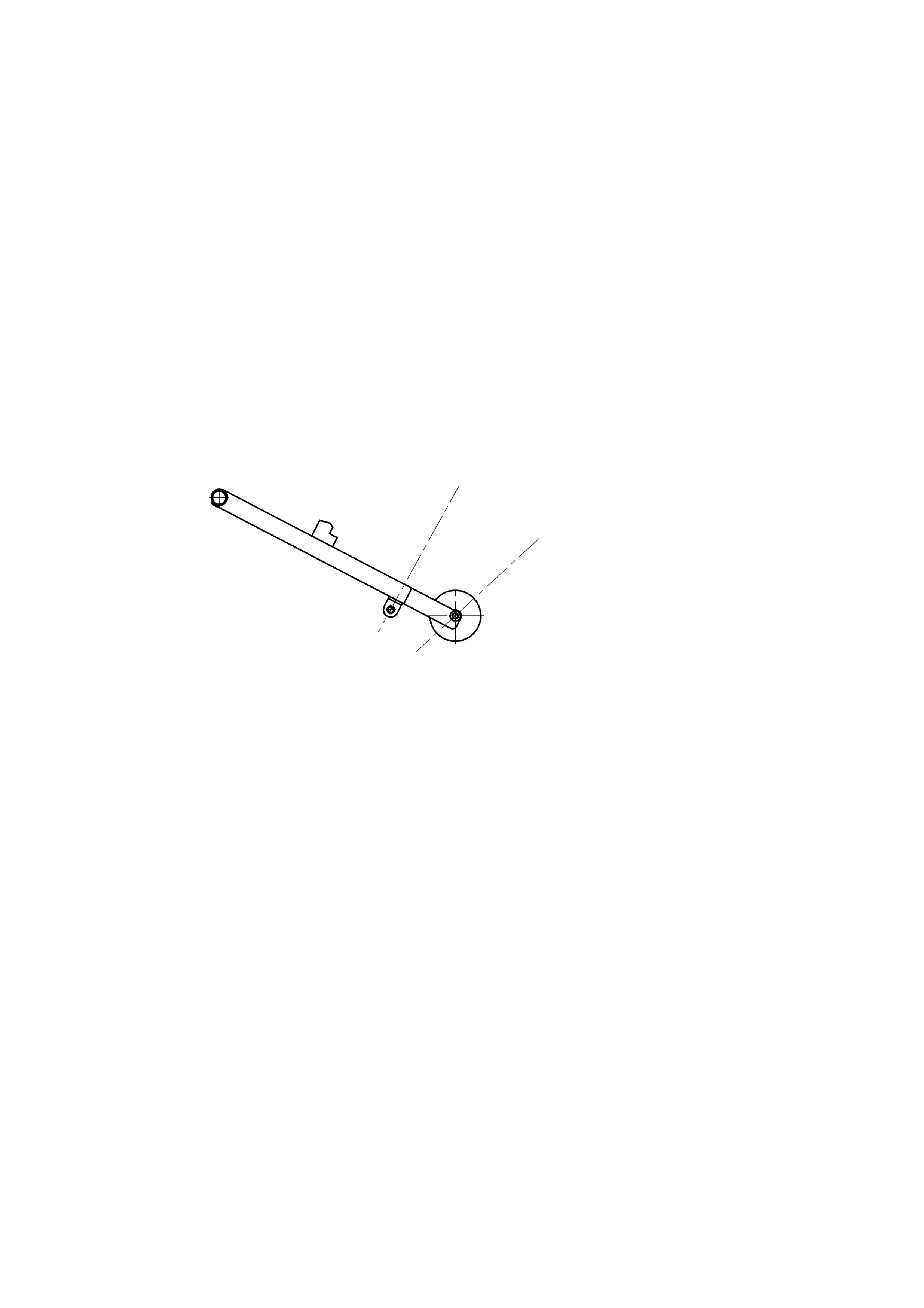 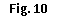 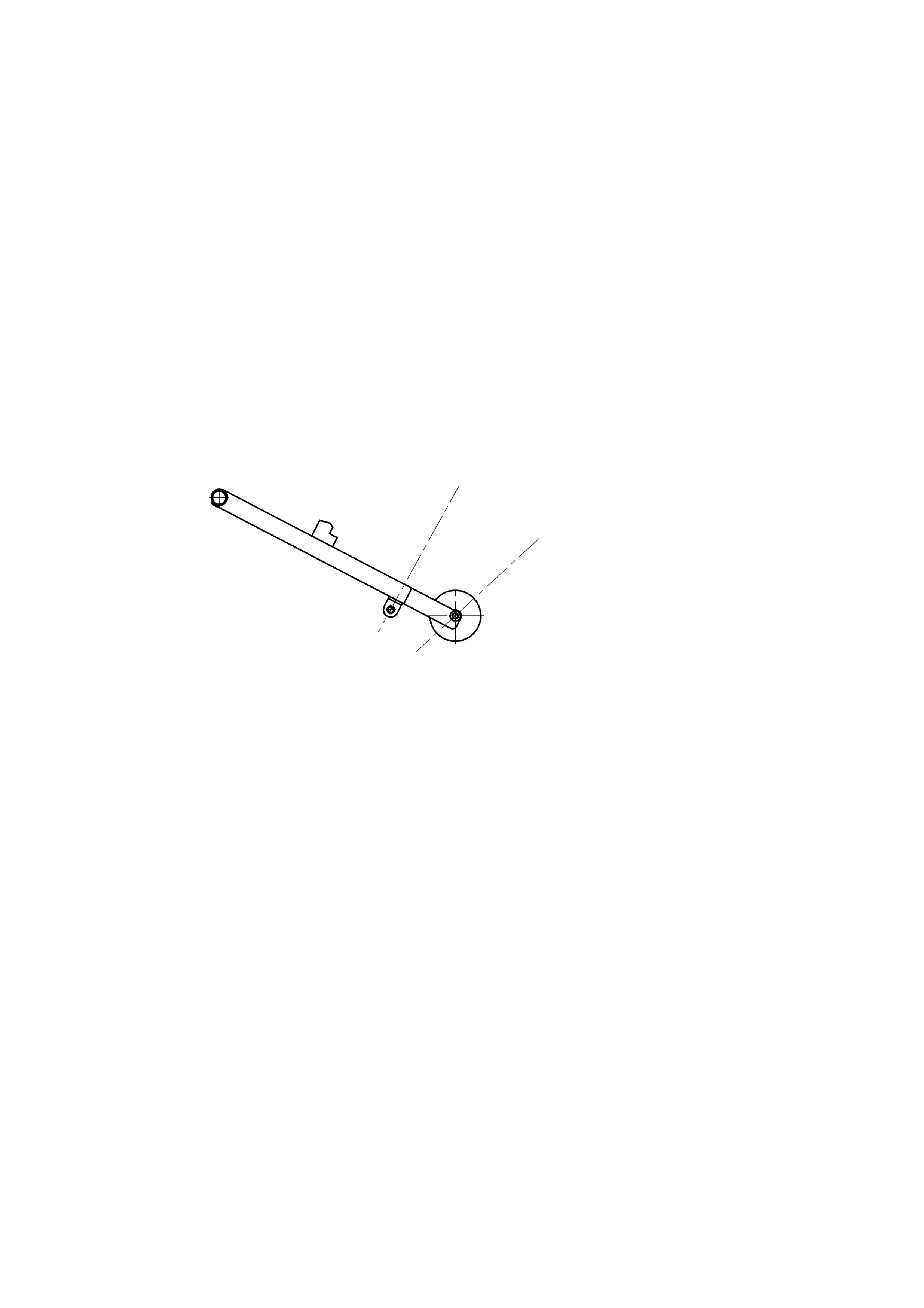 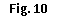 Données :Quel que soit le résultat trouvé précédemment, on prendra = 5500 N comme effort nécessaire généré par le vérin pour les nouvelles gommes.La pression d’alimentation actuelle est de 6 bar (1 bar = 0,1 MPa).avec Q 3.5 : Indiquer le diamètre du piston du vérin Rep. 98a (en mm).Q 3.6 : Calculer la surface de ce piston (en mm²).Q 3.7 : Calculer la pression d’alimentation (en MPa) du vérin nécessaire pour obtenir l’effort sur le piston  donné précédemment.Q 3.8 : Convertir la pression d’alimentation actuelle en MPa.Q 3.9 : Comparer la pression nécessaire calculée à la pression d’alimentation actuelle. Conclure quant au dysfonctionnement des bras de poussée et proposer une solution.Problématique n°2Le service maintenance souhaite modifier le seuil de rupture des axes de cisaillement Rep. 69 de la tête rotative de montage. Pour protéger le moteur et les différents effecteurs d’un effort trop important (lors du blocage de la tête par exemple), les axes doivent céder. Depuis l’augmentation des duretés de gommes ils ont tendance à céder trop rapidement.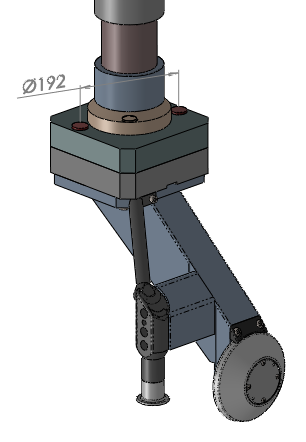 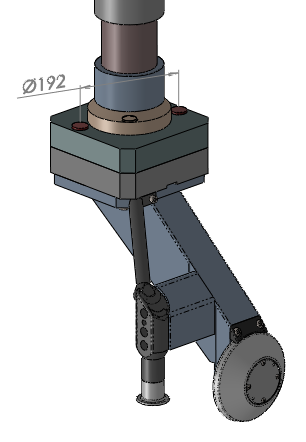 Le niveau de rupture est actuellement défini à 11 % du couple de sortie du motoréducteur.Le service maintenance veut augmenter le couple transmissible au-dessus de 14 % du couple de sortie du motoréducteur.Données :La référence du motoréducteur Rep. 53 est :
 BF80 - 04W - D16LA4..La fréquence de rotation de sortie du motoréducteur est :
Nsortie motoréducteur = 21,5 tr/minLes axes de cisaillement Rep. 69 sont implantés comme indiqué sur la fig. 11, distants de 192 mm.
On obtient donc : R = 96 mm.On néglige la transmission par adhérence entre les différentes pièces lors de la transmission du couple.Relation entre le couple moteur, la force et le rayon d’implantation des axes Rep. 69 : C = F x R avecOn vous demande de déterminer l’effort qui s’applique sur les axes pour choisir le diamètre des nouveaux axes qui permettront de répondre à la problématique. On s’intéresse également à la procédure de leur démontage.Q 4.1 : Compléter la chaine de transmission de puissance du motoréducteur Rep. 53 jusqu’au bras de montage Rep. 72.Q 4.2 : Compléter la vue éclatée avec les repères des pièces manquants.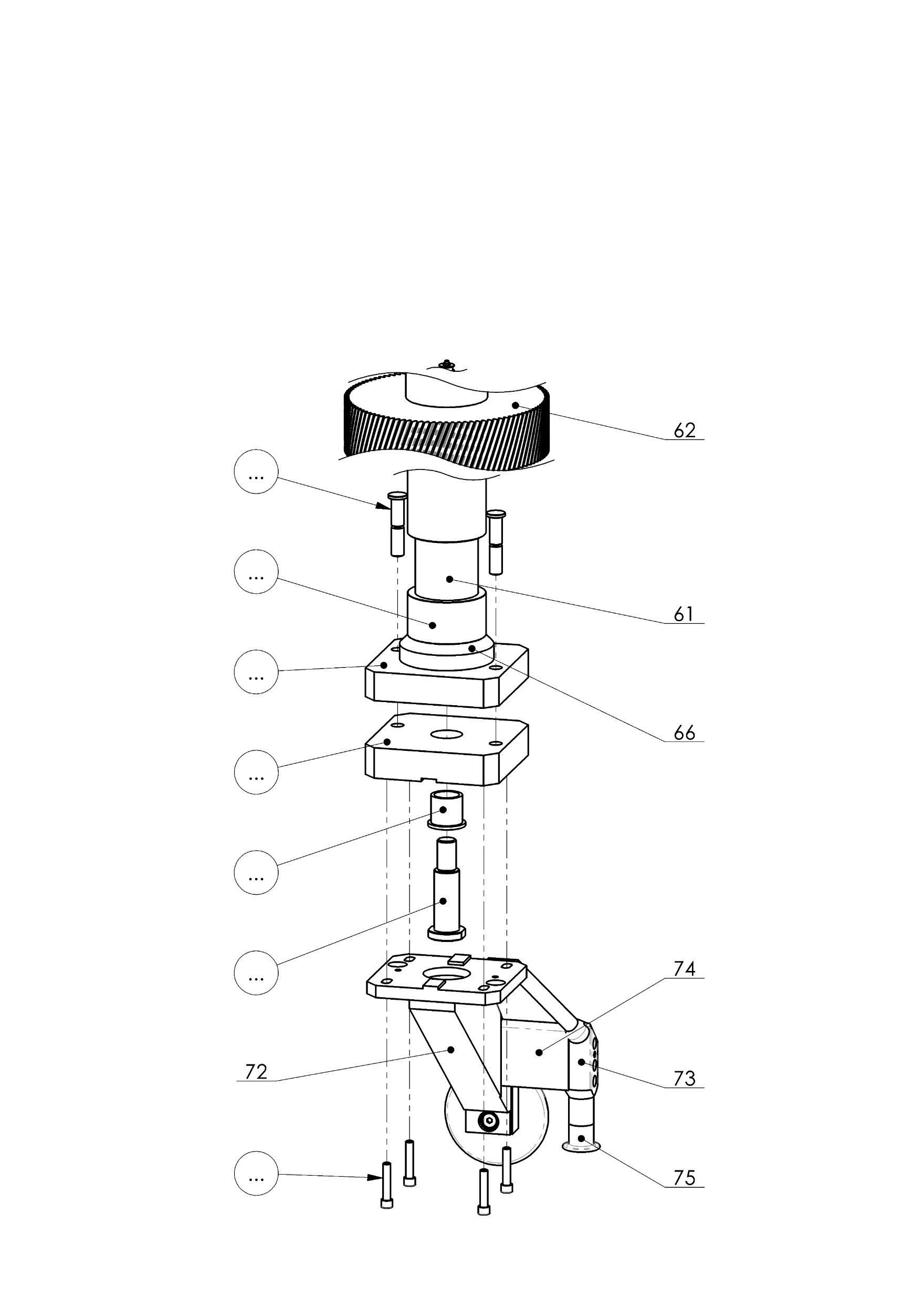 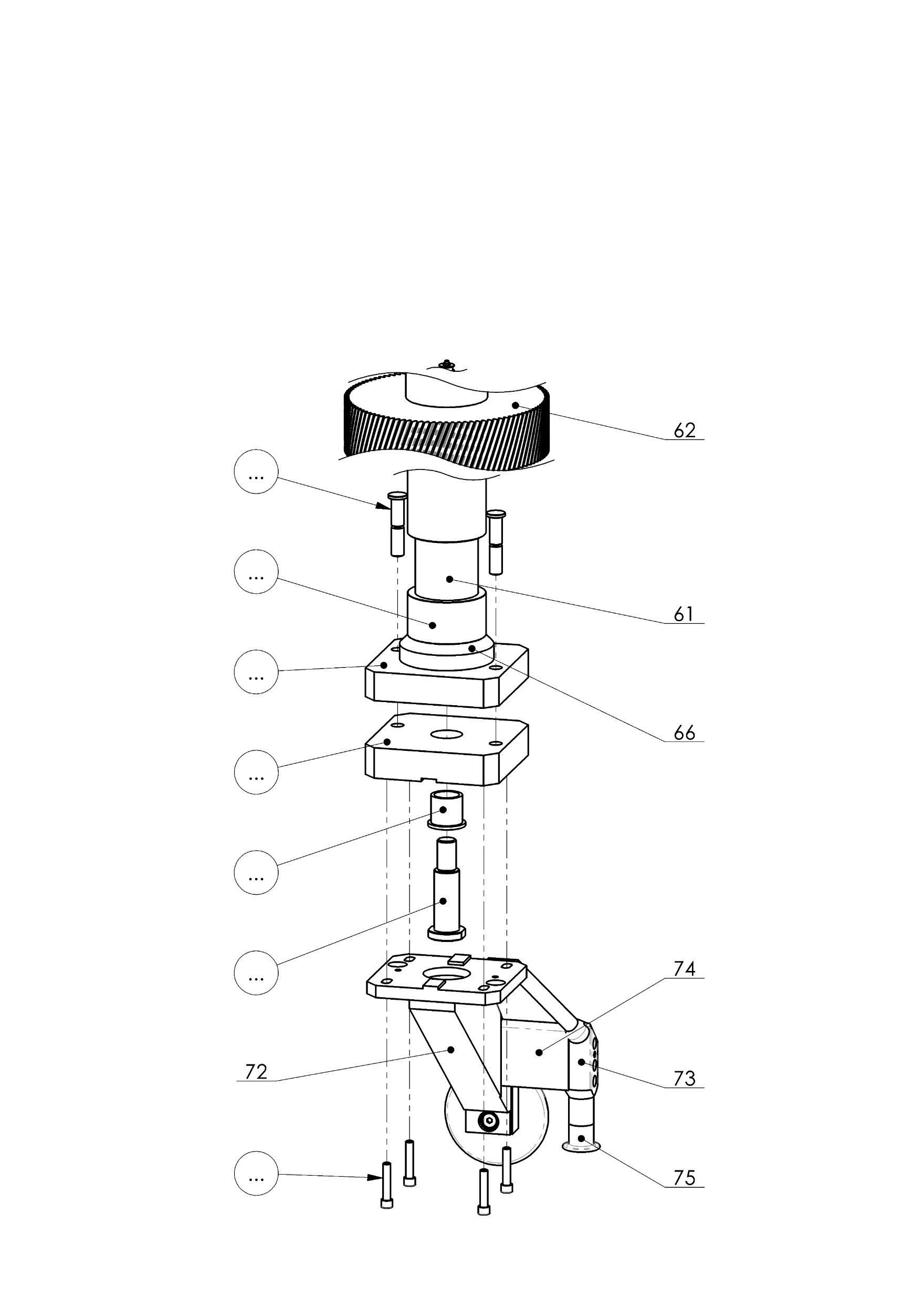 Afin de préparer le matériel nécessaire au démontage, on va définir le type d’ajustement entre l’axe de cisaillement Rep. 69 et la platine de transmission basse Rep. 71. Une vérification de la conformité des alésages de la platine Rep. 71 vis-à-vis de la tolérance (usure), sera effectuée avant le remplacement des 2 axes Rep. 69, afin que le jeu entre les deux pièces soit adéquat et évite des chocs.Q 4.3 : A l’aide du DTR 13, lire l’ajustement entre les pièces Rep. 69 et Rep. 71 : ……………………..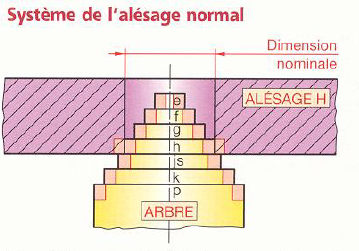 Q 4.4 : A l’aide du schéma ci-contre, proposer un type d’ajustement : (entourer la bonne réponse)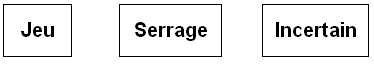 Q 4.5 : Remplir le tableau en vous aidant du DTR 7.La mesure des alésages de la platine Rep. 71 donne 20.013 mm et 20.019 mm.Q 4.6 : La mesure de l’axe Rep. 69 est : (entourer la bonne réponse)	                 Conforme     Non-conforme en partie     Non-conforme en totalitéQ 4.7 : Expliquer votre procédure pour démonter les axes de cisaillement Rep. 69.Les axes de cisaillement étant démontés, on souhaite les changer par des nouveaux qui permettront d’augmenter le couple transmissible au-dessus de 14 % du couple de sortie du motoréducteur.Q 4.8 : A l’aide des données précédentes et du DTR 5, indiquer le couple de sortie du motoréducteur Rep. 53 (en Nm).Q 4.9 : Calculer le couple (en Nm) à partir duquel les axes doivent céder. Rappel : au moins 14 % du couple du motoréducteur.Q 4.10 : Calculer alors la force minimale (en N) générée par ce couple et nécessaire à la rupture des axes de cisaillement.On vous donne le tableau de correspondance entre les diamètres cisaillés des axes Rep. 69. et les forces minimales nécessaires à leur cisaillement.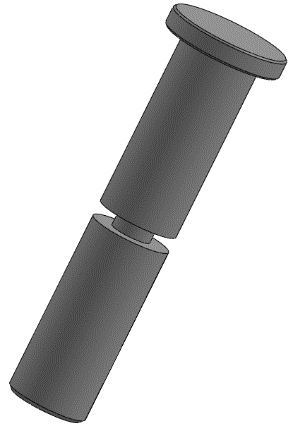 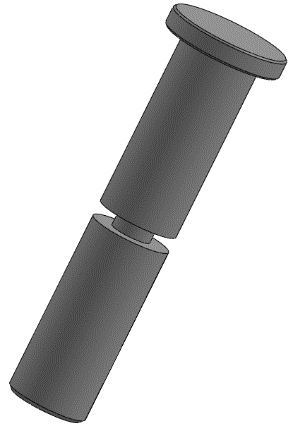 Q 4.11 : Déterminer grâce au tableau ci-dessus le diamètre des nouveaux axes (en mm) qui pourront se cisailler lorsque la force calculée précédemment sera atteinte. Choisir la valeur supérieure la plus proche.1.3 Problématique n°3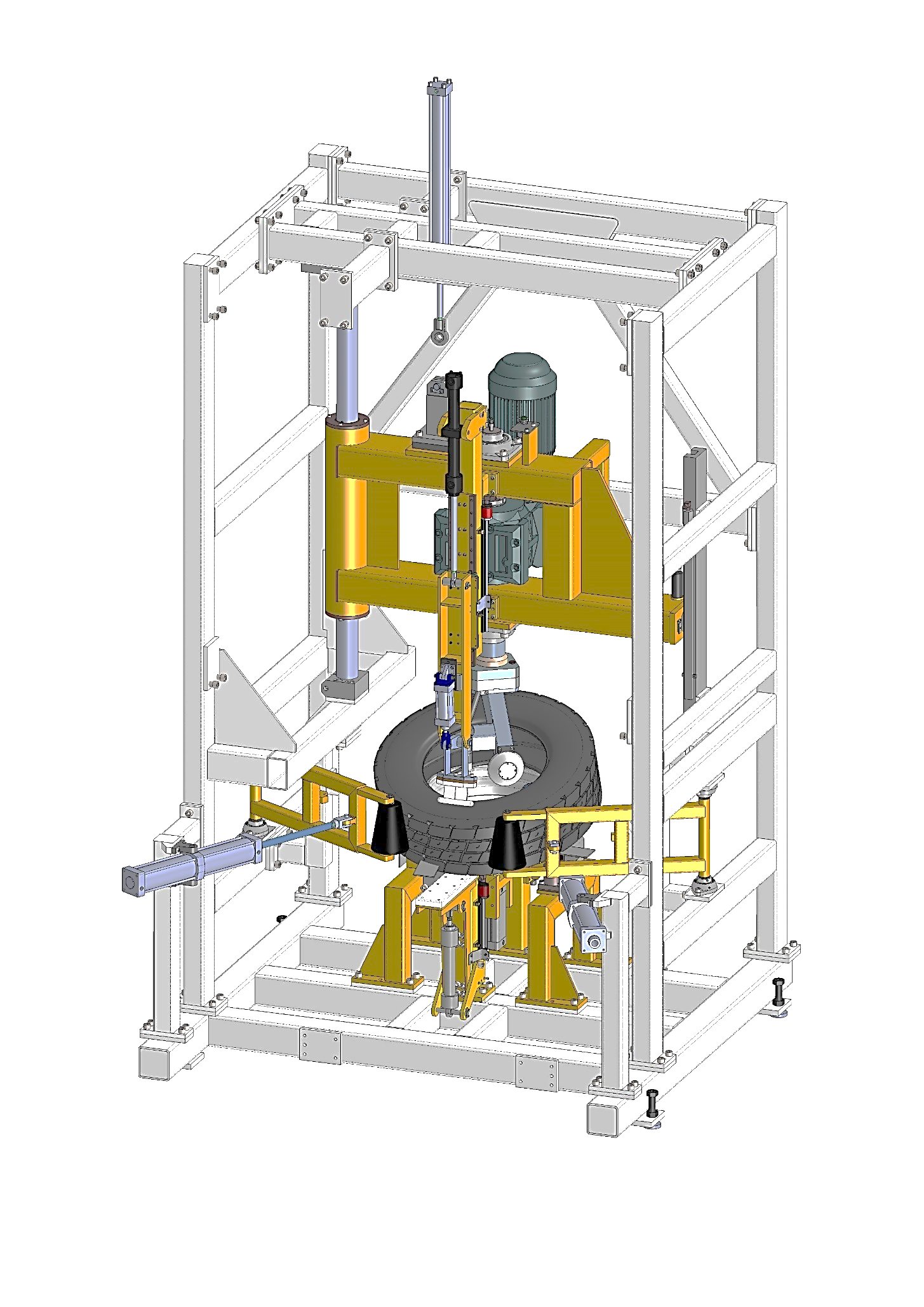 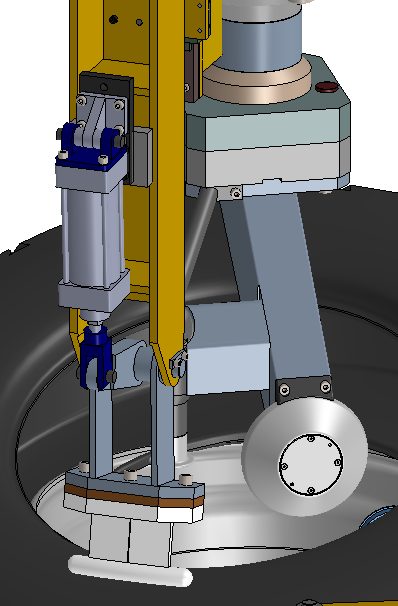 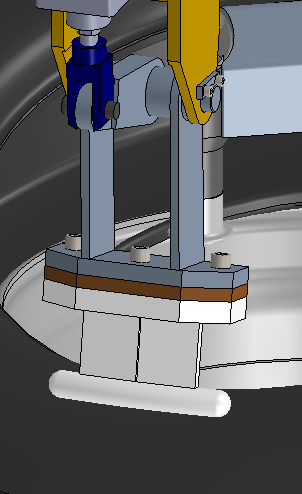 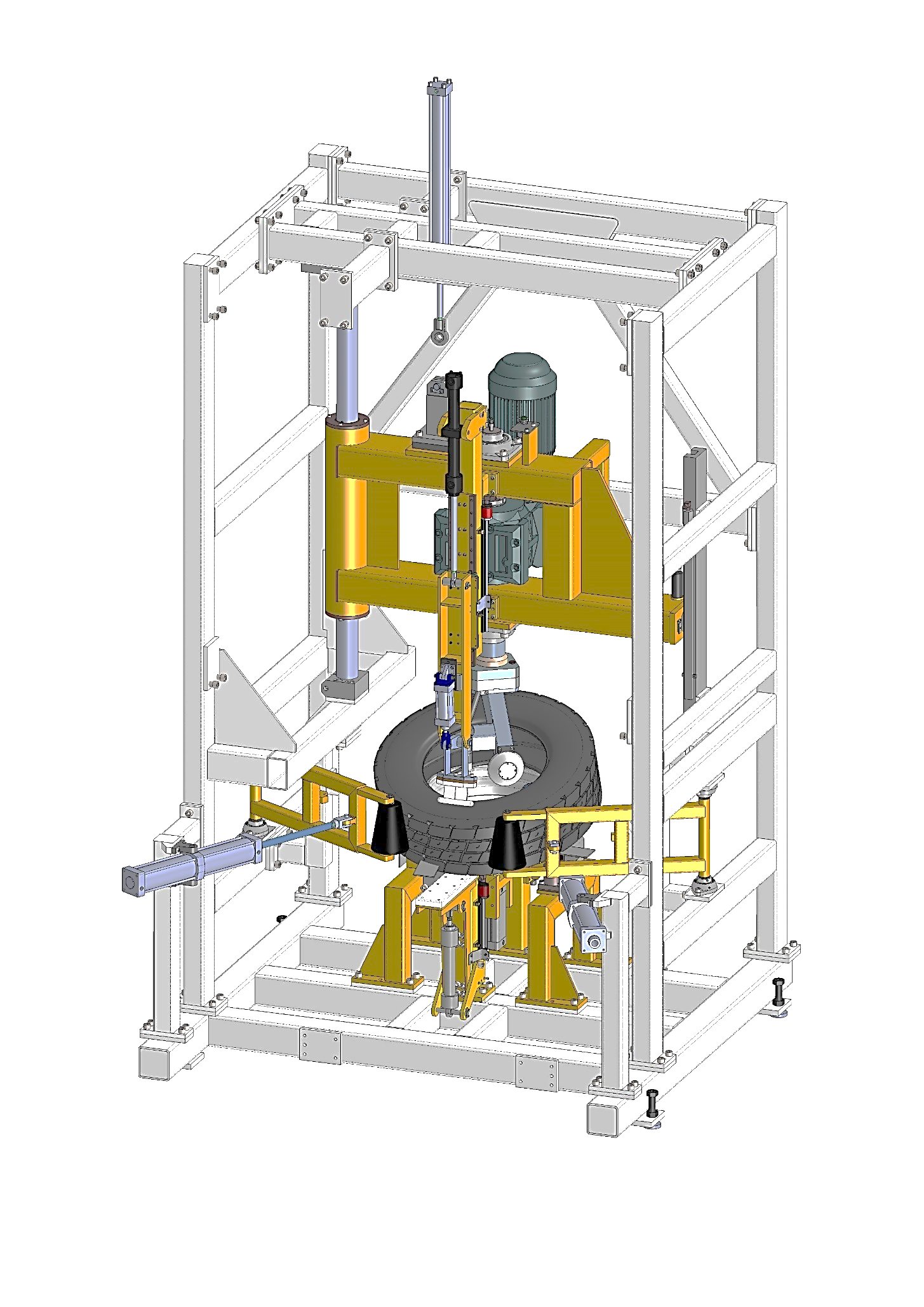 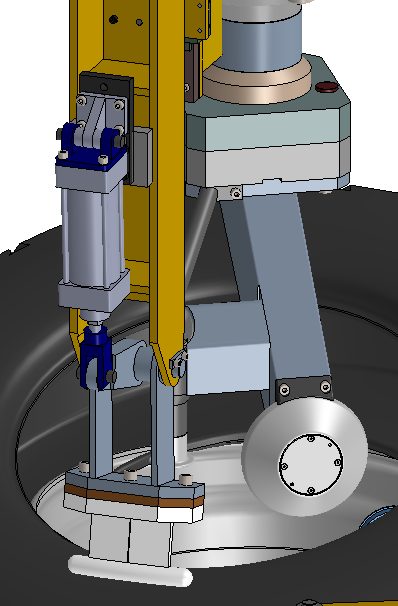 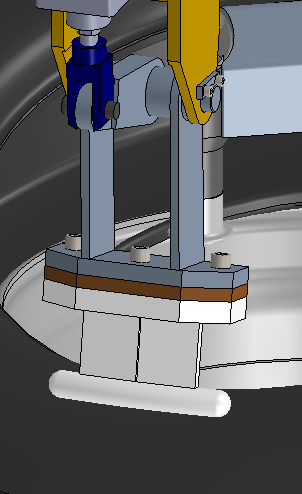 Les nouvelles gommes impo-sent également d’augmenter l’effort de poussée du pied de biche E5.Le service maintenance change donc le vérin de rotation de pied biche (Rep. 97) par un modèle offrant un effort supérieur. On profite de ce changement pour améliorer le réglage de la course maxi de la tige afin d’éviter les collisions du pied de biche contre la jante. On vous demande de déterminer la cote d’implantation du capteur de position que l’on va fixer sur le corps du piston Rep. 97.Ce changement génère des changements et des modifications de composants.Q 5.1 : Indiquer le mouvement relatif du sous-ensemble pied de biche E5 par rapport au sous-ensemble ascenseur de pied de biche E4. N’oublier pas d’indiquer l’axe.Q 5.2 : Décrire la nature de la trajectoire des points P et L situés sur la figure 15 de la page suivante en indiquant leurs caractéristiques géométriques (droite de direction …, ou cercle de centre …, ou cercle de rayon […], etc.).Q 5.3 : Déterminer la position basse LIMITE du piston du vérin Rep. 97 afin d’éviter une collision du pied de biche contre la jante. Pour cela, sur le dessin à l’échelle 1/4 ci-dessous :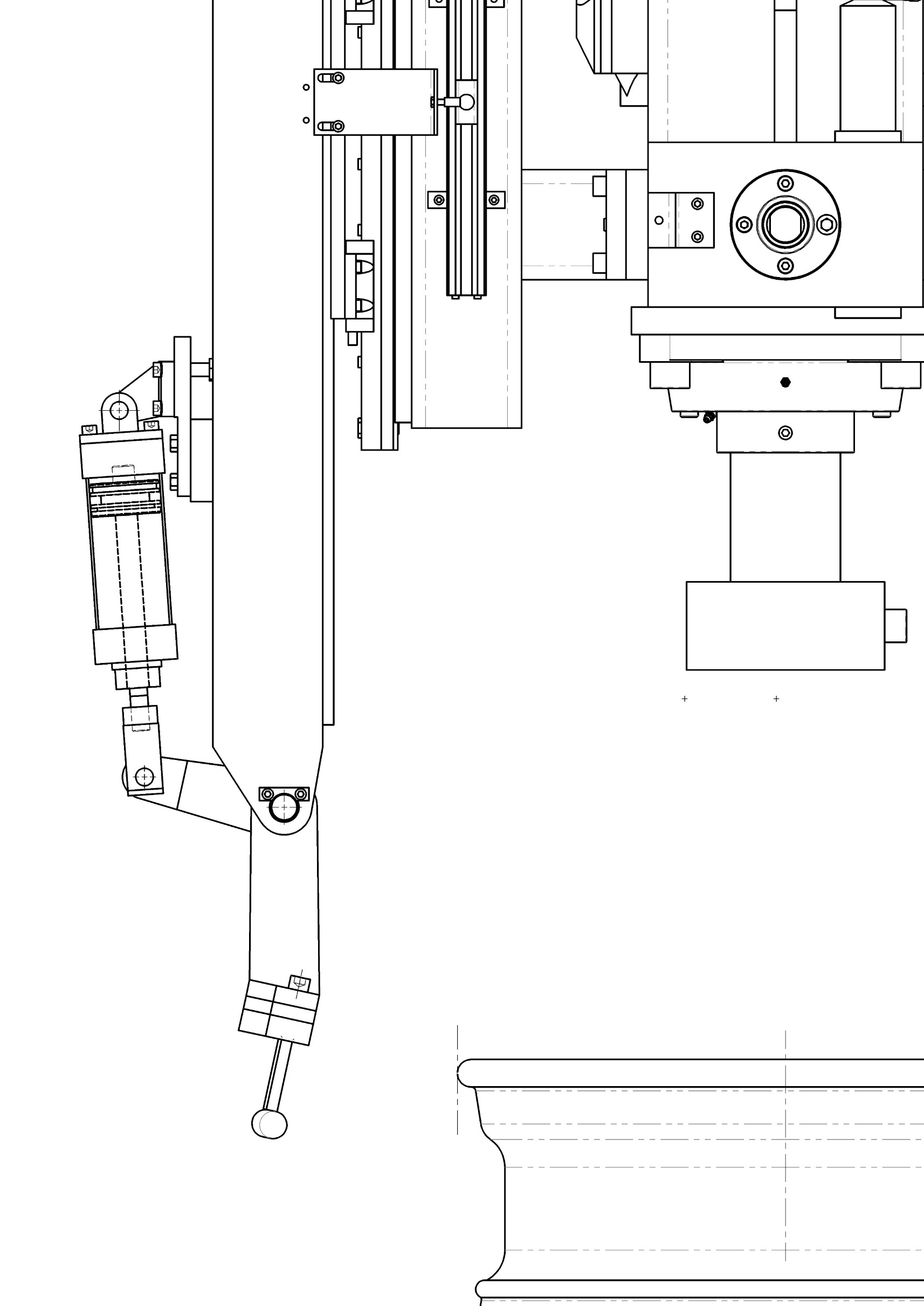 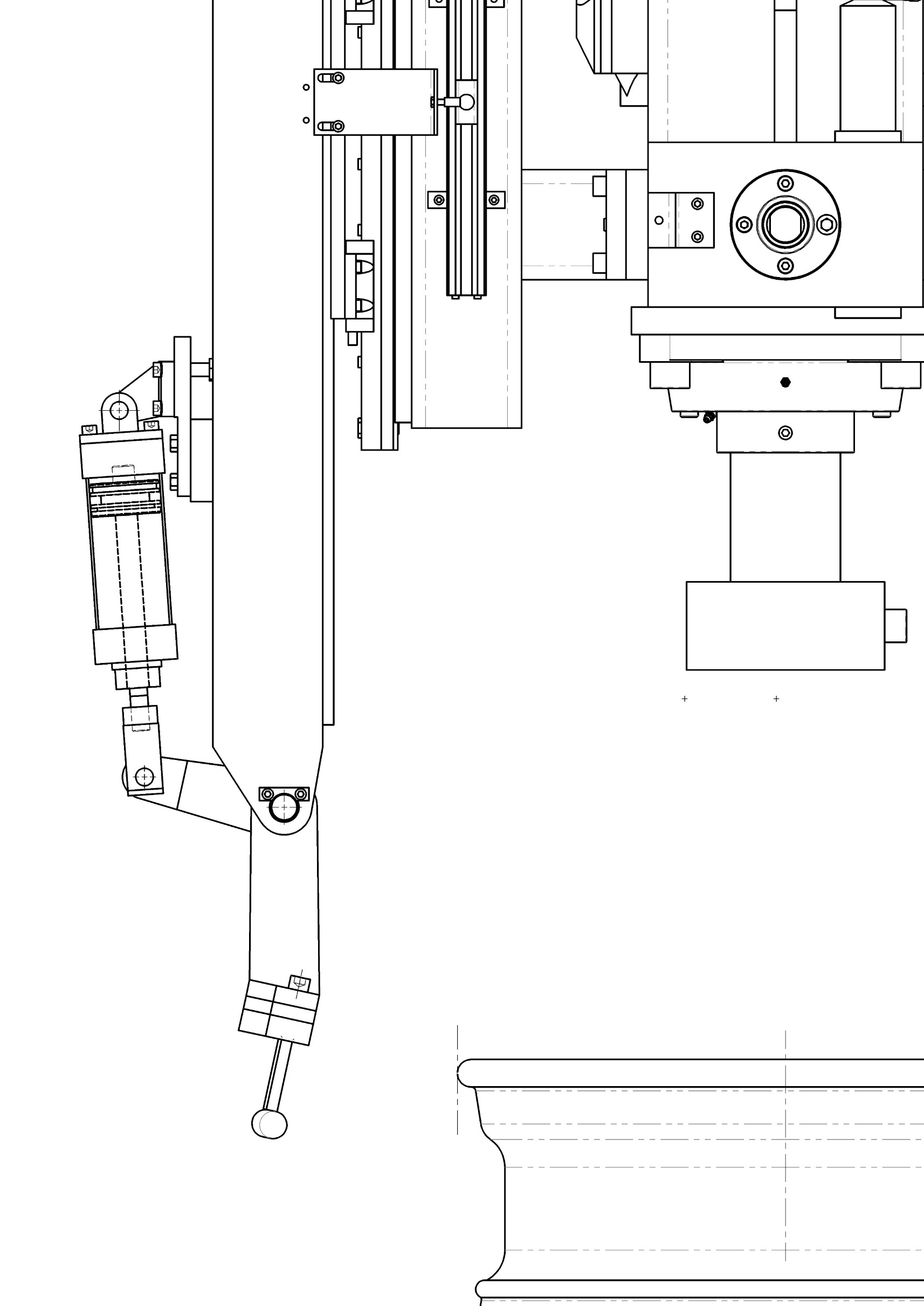 Q 5.4 : Mesurer la longueur [K1N] sur la figure 15 ci-dessus et la convertir pour connaitre la cote d’implantation réelle (en mm) du futur détecteur de position.Données 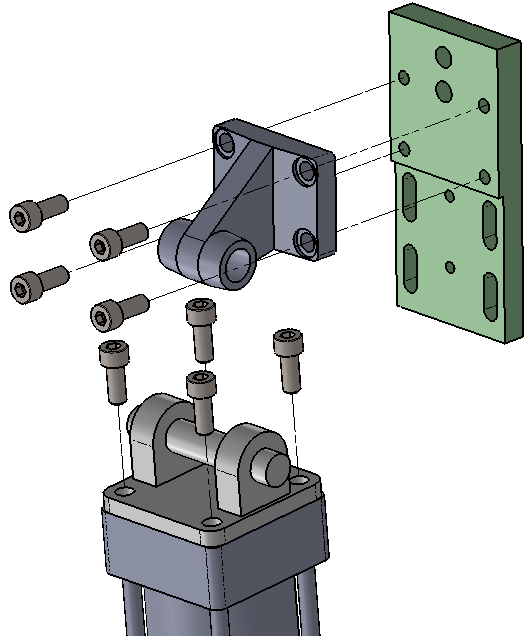 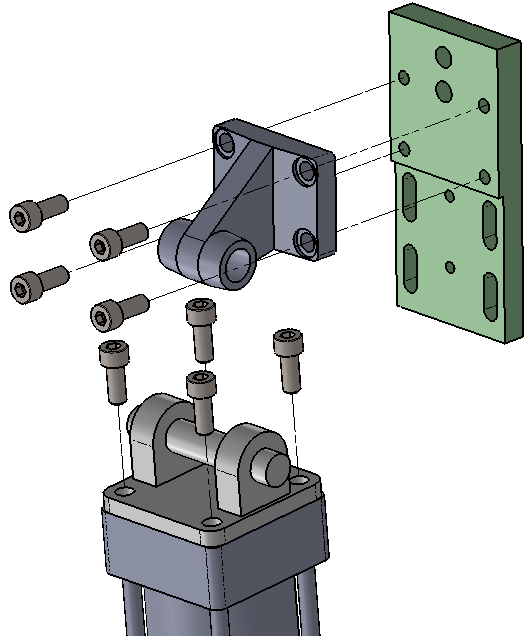 Le vérin de rotation du pied de biche Rep. 97 est remplacé par le modèle suivant :SMC C95SD  B   80  ‒  80.On souhaite équiper le vérin d’un détecteur de fin de course magnétique de type Reed (interrupteur à lame souple). Il sera implanté selon la cote trouvée précédemment.Le changement de vérin nécessite :le changement des chapes arrières Rep. 109 et Rep. 111 dont les anciennes références se trouvent sur la nomenclature DTR 9 ;la modification des dimensions de la platine d’adaptation Rep. 108 ;le changement des vis Rep. 45c et 45d.Q 6.1 : A l’aide du DTR 3, donner le diamètre d’alésage du nouveau vérin Rep. 97 et la référence du détecteur magnétique de fin de course accompagnée de la référence de la fixation associée.Q 6.2 : A l’aide du DTR4, compléter le tableau ci-dessous en indiquant les références des nouvelles chapes ainsi que leurs dimensions d’implantation (en mm).Q 6.3 : A l’aide du DTR 5, et des dimensions ØS5 et d2 trouvées précédemment, déterminer le diamètre des nouvelles vis de fixation Rep. 45c et Rep. 45d.Q 6.4 : Compléter la nomenclature avec la désignation normalisée des nouvelles vis de fixation des chapes Rep. 109 et Rep. 111 sur la platine Rep. 108. On conserve la longueur des vis Rep. 45.Q 6.5 : Compléter le filogramme de dépose de l’ancienne platine Rep. 108 pour la remplacer par une nouvelle, adaptée au nouveau vérin.Q 6.6 : On vous donne le croquis en vue de face et en vue de gauche de la platine Rep. 108. Compléter la vue de face en dessinant à main levée :les trous taraudés M10 qui permettent de fixer la nouvelle chape arrière d’angle (sur la partie haute de la platine comme indiqué sur la fig.16 de la page 18) ;les cotes de positionnement et de diamètre de ces taraudages.Remarque :La largeur de la nouvelle platine Rep. 108 est de 86 mm.                 ECHELLE 1 :1 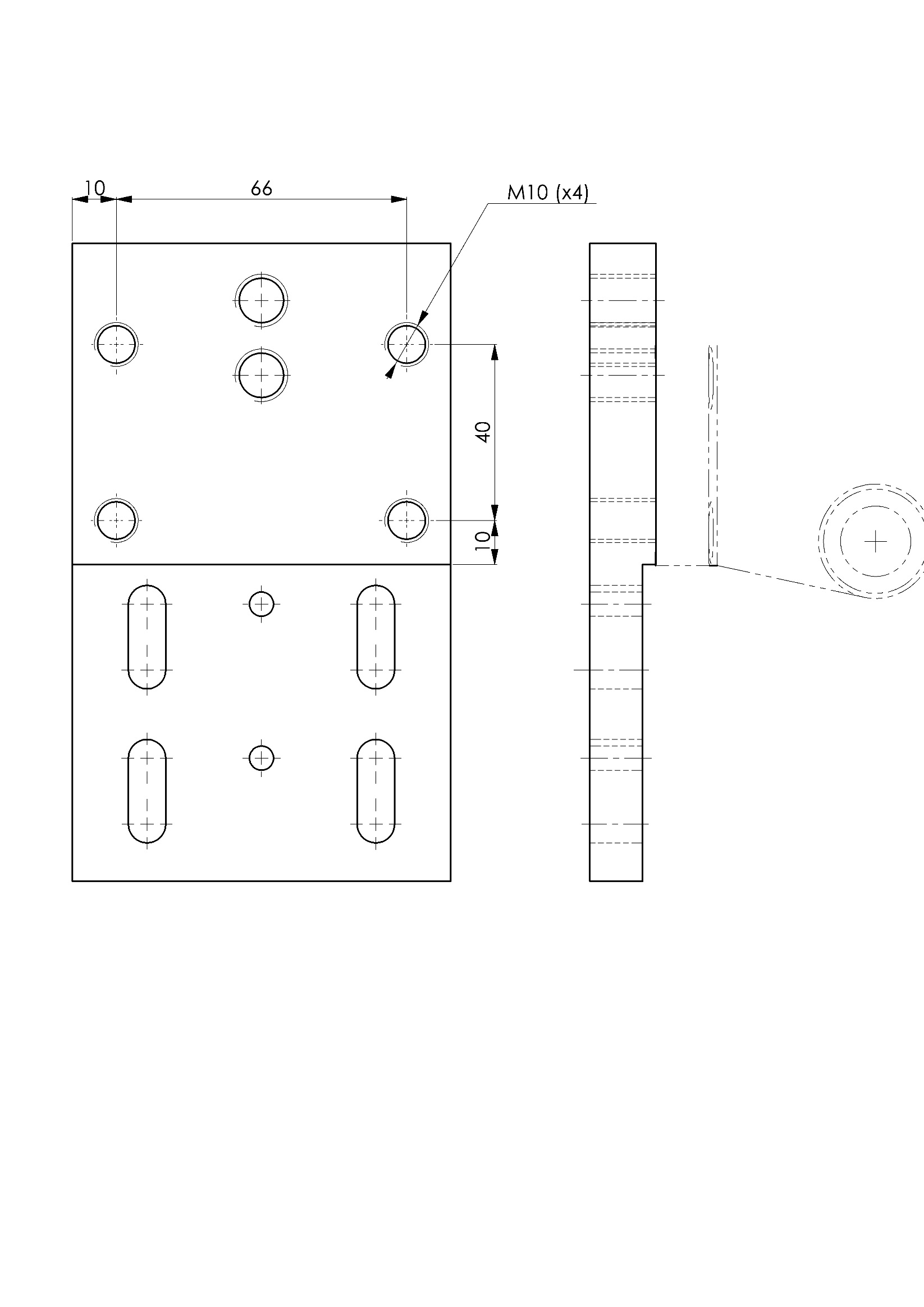 Q1Analyse fonctionnelleDQR 3, DTR 2, DTR 10Temps conseillé : 20 min24 ptsAssembler le pneu sur la janteMOE :MOE :Jante + PneuMOS :MOS :Roue complèteW :Energies électrique 400V, pneumatique (8 bars) et hydraulique (100 bars)Energies électrique 400V, pneumatique (8 bars) et hydraulique (100 bars)Fonctions techniques n°2SolutionsTransformer l’énergie hydraulique en énergie mécanique de translationTzVérin du chariot principalGuider en translation TzDouilles à billes linéaires+ Roulement à aiguillesTransformer l’énergie hydraulique en énergie mécanique de translation TzVérin d’ascenseur de pied de bicheGuider en translation TzGuidage linéaire à billes sur railTransformer l’énergie pneumatique en énergie mécanique de rotation RyVérin de rotation de pied de bicheTransformer le mouvement de translation de la tige en mouvement de rotation RySupport mécano-soudé pivotantTransformer l’énergie électrique en énergie mécanique de rotation RzMoteur électriqueGuider en rotation RzRoulements à billes paliersEnsembles : l’un par rapport à l’autreMouvementsMouvementsMouvementsMouvementsMouvementsMouvementsEnsembles : l’un par rapport à l’autreTranslationTranslationTranslationRotationRotationRotationEnsembles : l’un par rapport à l’autreTxTyTzRxRyRzChariot principal / BâtiXTête rotative de montage / Chariot principalXAscenseur de pied de biche / Chariot principalXBras de poussée droit / BâtiXQ2Analyse structurelleDQR 5, DTR 6, DTR 8, DTR 9, DTR 10, DTR 11, DTR 12, DTR 13, DTR 14Temps conseillé : 50 min35 ptsPièces exclues :{13, 48, 49, 57, 60, 91, 95, 96, 97, 98, 111}{13, 48, 49, 57, 60, 91, 95, 96, 97, 98, 111}{13, 48, 49, 57, 60, 91, 95, 96, 97, 98, 111}{13, 48, 49, 57, 60, 91, 95, 96, 97, 98, 111}{13, 48, 49, 57, 60, 91, 95, 96, 97, 98, 111}{13, 48, 49, 57, 60, 91, 95, 96, 97, 98, 111}{13, 48, 49, 57, 60, 91, 95, 96, 97, 98, 111}{13, 48, 49, 57, 60, 91, 95, 96, 97, 98, 111}{13, 48, 49, 57, 60, 91, 95, 96, 97, 98, 111}{13, 48, 49, 57, 60, 91, 95, 96, 97, 98, 111}{E1} - Bâti : {E1} - Bâti : {1, 2, 3, 4, 6, 7, 8, 9, 10, 12, 14, 15, 16, 17, 18, 19, 5, 11}{1, 2, 3, 4, 6, 7, 8, 9, 10, 12, 14, 15, 16, 17, 18, 19, 5, 11}{1, 2, 3, 4, 6, 7, 8, 9, 10, 12, 14, 15, 16, 17, 18, 19, 5, 11}{1, 2, 3, 4, 6, 7, 8, 9, 10, 12, 14, 15, 16, 17, 18, 19, 5, 11}{1, 2, 3, 4, 6, 7, 8, 9, 10, 12, 14, 15, 16, 17, 18, 19, 5, 11}{1, 2, 3, 4, 6, 7, 8, 9, 10, 12, 14, 15, 16, 17, 18, 19, 5, 11}{1, 2, 3, 4, 6, 7, 8, 9, 10, 12, 14, 15, 16, 17, 18, 19, 5, 11}{1, 2, 3, 4, 6, 7, 8, 9, 10, 12, 14, 15, 16, 17, 18, 19, 5, 11}{1, 2, 3, 4, 6, 7, 8, 9, 10, 12, 14, 15, 16, 17, 18, 19, 5, 11}{E2} - Chariot principal : {E2} - Chariot principal : {E2} - Chariot principal : {E2} - Chariot principal : {20, 22, 23, 24, 25, 26, 27, 28, 29, 30, 31, 32, 33, 34, 35, 36, 37, 38, 39, 40, 41, 42, 43, 44, 45a, 46, 47, 50, 51, 52a, 53, 54, 56, 58, 59, 81,21, 82a}{20, 22, 23, 24, 25, 26, 27, 28, 29, 30, 31, 32, 33, 34, 35, 36, 37, 38, 39, 40, 41, 42, 43, 44, 45a, 46, 47, 50, 51, 52a, 53, 54, 56, 58, 59, 81,21, 82a}{20, 22, 23, 24, 25, 26, 27, 28, 29, 30, 31, 32, 33, 34, 35, 36, 37, 38, 39, 40, 41, 42, 43, 44, 45a, 46, 47, 50, 51, 52a, 53, 54, 56, 58, 59, 81,21, 82a}{20, 22, 23, 24, 25, 26, 27, 28, 29, 30, 31, 32, 33, 34, 35, 36, 37, 38, 39, 40, 41, 42, 43, 44, 45a, 46, 47, 50, 51, 52a, 53, 54, 56, 58, 59, 81,21, 82a}{20, 22, 23, 24, 25, 26, 27, 28, 29, 30, 31, 32, 33, 34, 35, 36, 37, 38, 39, 40, 41, 42, 43, 44, 45a, 46, 47, 50, 51, 52a, 53, 54, 56, 58, 59, 81,21, 82a}{20, 22, 23, 24, 25, 26, 27, 28, 29, 30, 31, 32, 33, 34, 35, 36, 37, 38, 39, 40, 41, 42, 43, 44, 45a, 46, 47, 50, 51, 52a, 53, 54, 56, 58, 59, 81,21, 82a}{20, 22, 23, 24, 25, 26, 27, 28, 29, 30, 31, 32, 33, 34, 35, 36, 37, 38, 39, 40, 41, 42, 43, 44, 45a, 46, 47, 50, 51, 52a, 53, 54, 56, 58, 59, 81,21, 82a}{E3} - Tête rotative de montage : {E3} - Tête rotative de montage : {E3} - Tête rotative de montage : {E3} - Tête rotative de montage : {E3} - Tête rotative de montage : {E3} - Tête rotative de montage : {E3} - Tête rotative de montage : {E3} - Tête rotative de montage : {45b, 55, 62, 63, 64, 65, 66, 67, 68, 69, 70, 71, 72, 73, 74, 75, 76, 77, 78, 79, 80, 82b, 83, 84, 85, 86, 87, 88, 89, 61}{45b, 55, 62, 63, 64, 65, 66, 67, 68, 69, 70, 71, 72, 73, 74, 75, 76, 77, 78, 79, 80, 82b, 83, 84, 85, 86, 87, 88, 89, 61}{45b, 55, 62, 63, 64, 65, 66, 67, 68, 69, 70, 71, 72, 73, 74, 75, 76, 77, 78, 79, 80, 82b, 83, 84, 85, 86, 87, 88, 89, 61}{E4} - Ascenseur de pied de biche : {E4} - Ascenseur de pied de biche : {E4} - Ascenseur de pied de biche : {E4} - Ascenseur de pied de biche : {E4} - Ascenseur de pied de biche : {E4} - Ascenseur de pied de biche : {E4} - Ascenseur de pied de biche : {E4} - Ascenseur de pied de biche : {E4} - Ascenseur de pied de biche : {E4} - Ascenseur de pied de biche : {45c, 52b, 100, 101, 102, 103, 104, 105, 106, 107, 109, 110, 108}{E5} - Pied de biche : {E5} - Pied de biche : {E5} - Pied de biche : {112, 113, 115, 116, 117, 114}{112, 113, 115, 116, 117, 114}{112, 113, 115, 116, 117, 114}{112, 113, 115, 116, 117, 114}{112, 113, 115, 116, 117, 114}{112, 113, 115, 116, 117, 114}{112, 113, 115, 116, 117, 114}{112, 113, 115, 116, 117, 114}{E6} - Roue de montage : {E6} - Roue de montage : {E6} - Roue de montage : {E6} - Roue de montage : {E6} - Roue de montage : {92, 93, 94, 90}{92, 93, 94, 90}{92, 93, 94, 90}{92, 93, 94, 90}{92, 93, 94, 90}{92, 93, 94, 90}{E7a} - Bras de poussée droit : {E7a} - Bras de poussée droit : {E7a} - Bras de poussée droit : {E7a} - Bras de poussée droit : {E7a} - Bras de poussée droit : {E7a} - Bras de poussée droit : {E7a} - Bras de poussée droit : {99a, 121a, 122a, 123a, 124a}{99a, 121a, 122a, 123a, 124a}{99a, 121a, 122a, 123a, 124a}{99a, 121a, 122a, 123a, 124a}{E7b} - Bras de poussée gauche : {E7b} - Bras de poussée gauche : {E7b} - Bras de poussée gauche : {E7b} - Bras de poussée gauche : {E7b} - Bras de poussée gauche : {E7b} - Bras de poussée gauche : {E7b} - Bras de poussée gauche : {E7b} - Bras de poussée gauche : {E7b} - Bras de poussée gauche : {99b, 121b, 122b, 123b, 124b}{99b, 121b, 122b, 123b, 124b}{E8a} - Galet presseur droit :{E8a} - Galet presseur droit :{E8a} - Galet presseur droit :{E8a} - Galet presseur droit :{E8a} - Galet presseur droit :{E8a} - Galet presseur droit :{118a, 120a, 119a}{118a, 120a, 119a}{118a, 120a, 119a}{118a, 120a, 119a}{118a, 120a, 119a}{E8b} - Galet presseur gauche :{E8b} - Galet presseur gauche :{E8b} - Galet presseur gauche :{E8b} - Galet presseur gauche :{E8b} - Galet presseur gauche :{E8b} - Galet presseur gauche :{E8b} - Galet presseur gauche :{118b, 119b, 120b}{118b, 119b, 120b}{118b, 119b, 120b}{118b, 119b, 120b}EntreMouvement relatifMouvement relatifMouvement relatifMouvement relatifMouvement relatifMouvement relatifNom de la liaison et son axeEntreTxTyTzRxRyRzNom de la liaison et son axeE1 et E7bXPivot d’axe z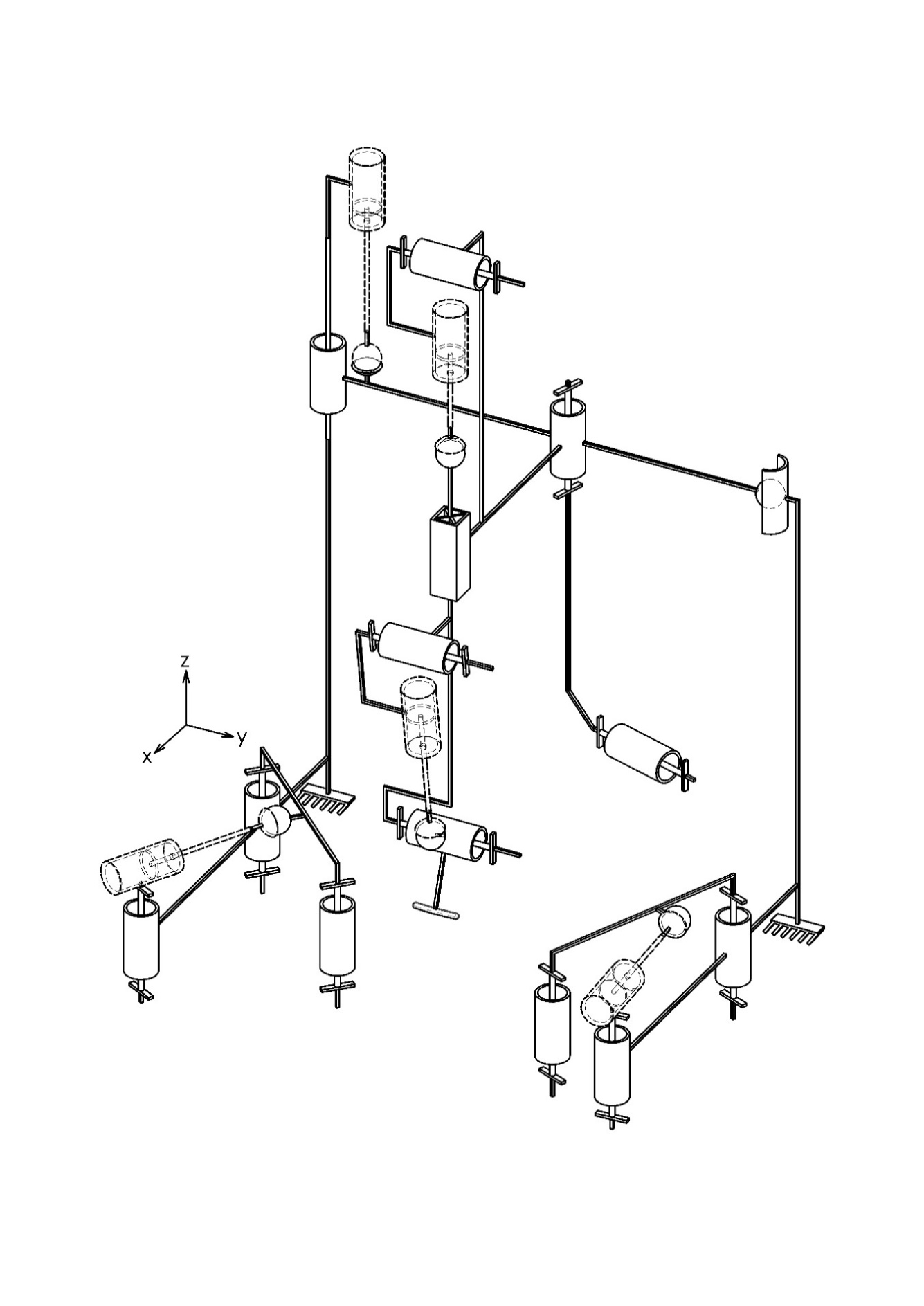 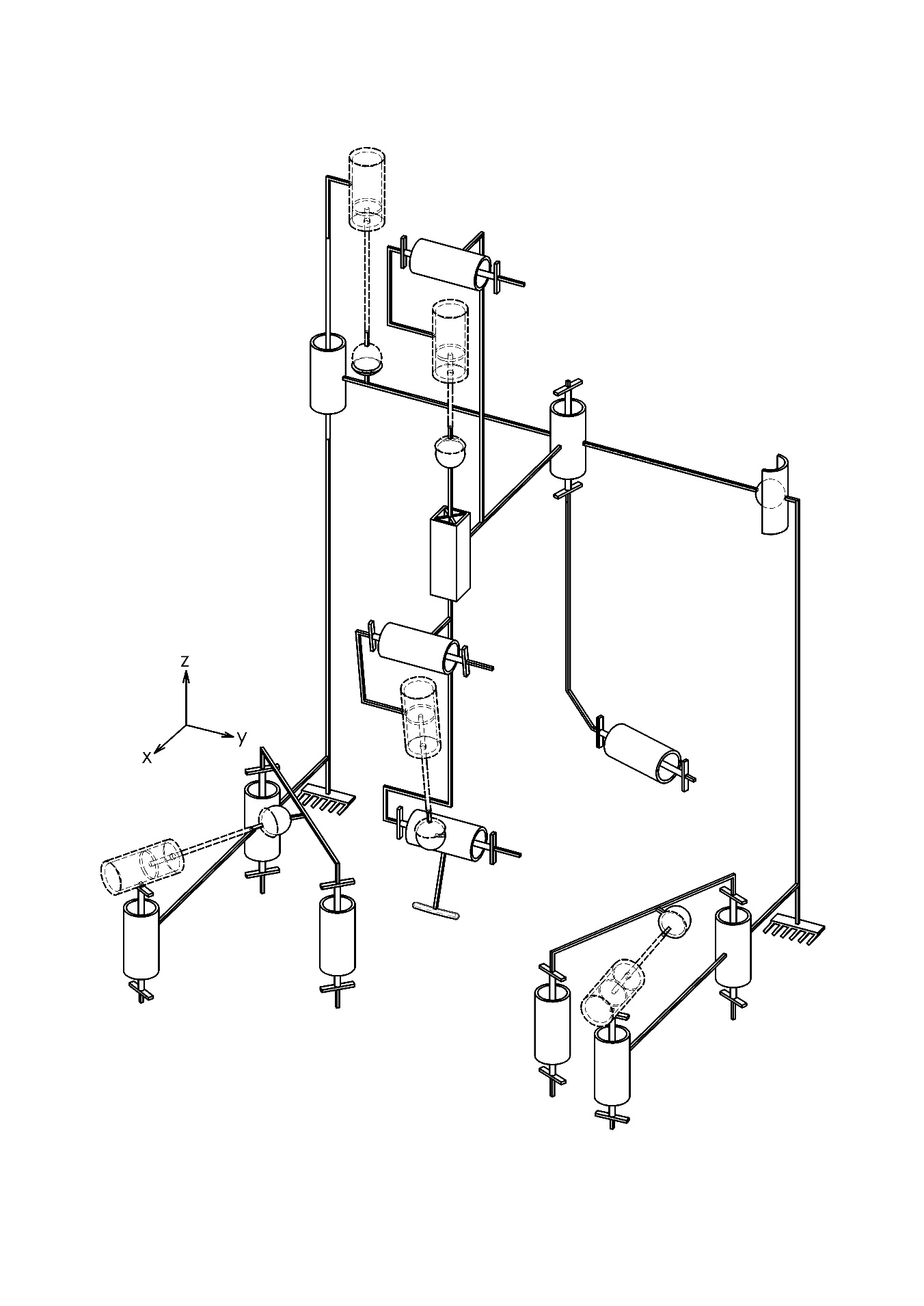 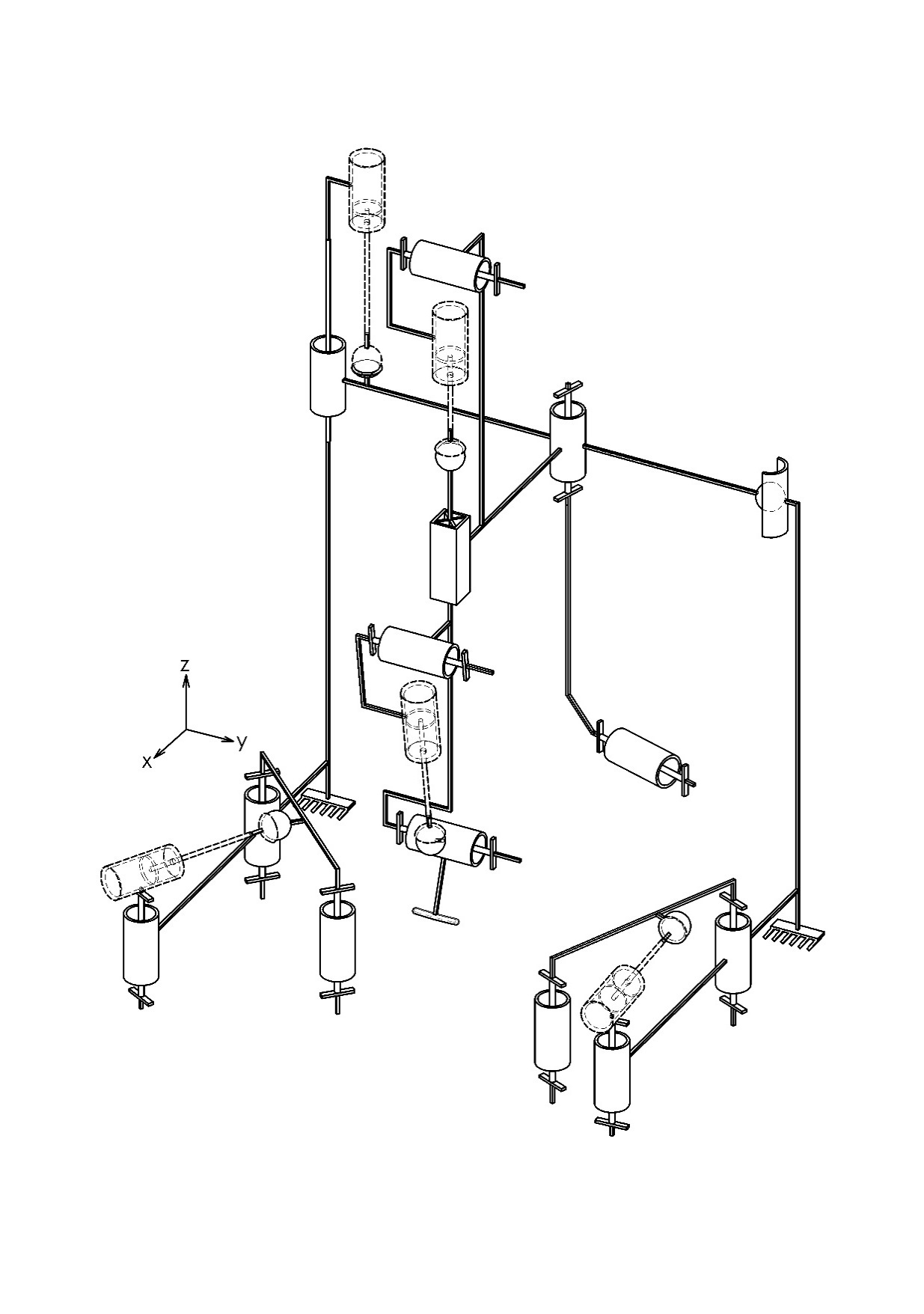 Q3Analyse statiqueDTR 3, DTR 9, DTR 11Temps conseillé : 65 min45 ptsForcePointDroite support (direction)SensIntensitéB? ou ?A? ou ?ForcePointDroite support (direction)SensIntensitéD4500NA? ou ?C???Le système est en équilibre sous l’action de 3 forces non parallèles.Celles-ci se coupent donc en un même point. Le dynamique des forces est fermé (5450 N1850 NØpiston =100 mmSpiston = =  = 7853,98 mm²Palimentation nécessaire = = Palimentation actuelle =0,7bar =7MPaPression calculée = 7 bars < pression actuelle = 6 barsLa pression est insuffisante pour assurer l’effort de pousséesuffisant (5500 N). Il faut soit augmenter la pression à 7 bars,soit changer le vérin en augmentant le diamètre du pistonQ4Changement des axes de cisaillementDTR 7, DTR 8, DTR 9, DTR 13Temps conseillé : 40 min40 ptsArbre Rep. 69ALESAGE Rep. 71Cote (mm)Ø20Ø20Ecart supérieur (mm)- 0,007+0,021Ecart Inférieur (mm)- 0,0200Cote Maxi (mm)19,99320,021Cote mini (mm)19,9820Jeu Maxi =Alésage Maxi – arbre mini = 20,021 – 19,98 = 0.041Jeu mini =Alésage mini – arbre Maxi = 20 – 19,993 = 0,007Il suffit de les sortir vers le haut en les chassant par-dessousavec un chasse goupille.Cmotoréducteur =8200 NCmotoréducteur (14%) =8200 x 0,14 = 1148 NFcisaillement =C / R = 1148 / 96x10-3 = 11958, 3 NØcisaillé (en mm)Fcisaillement (en N)97000109000111000012120001315000d =mmQ5Réglage de la course du pied de biche DTR 8, DTR 9, DTR 14Temps conseillé : 30 min26 ptsMouvement de E5 / E4 :Rotation d’axe yTP E5 /E4 :Cercle de centre M, de rayon [MP]TL E5 /E4 :Cercle de centre M, de rayon [ML]Longueur réelle [K1N] :12 x 4 = 48 mmQ6Choix du détecteur de fin de course et modification de la platine Rep. 108DTR 3, DTR 4, DTR 5, DTR 8, DTR 9, DTR 14Temps conseillé : 35 min30 ptsØalésage :80 mm80 mmRéf. détecteur + fixation :Réf. détecteur + fixation :D-A93L + BA7-063RéférenceRéférenceTG1d2ØS5K1K2G2G3D5063D506356,59E5063E5063952673550D50807211E50801166864060Øvis : M101258Vis à tête cylindrique à six pans creux M10 x 20ISO 4762Rep.QtéDésignationMatièreObservation